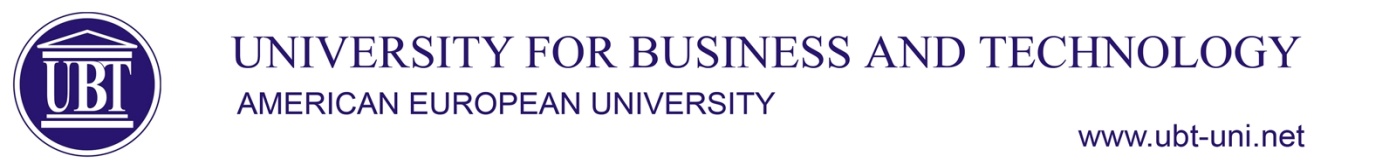 …………………………………………………………………………………………………………………………………………………………SyllabusBSc Media and communicationSubjectRADIO JOURNALISMRADIO JOURNALISMRADIO JOURNALISMRADIO JOURNALISMSubjectTypeSemesterECTSCodeSubjectOBLIGATORY (O)35      90RJO205Course LecturerDr. Gjylie RexhaDr. Gjylie RexhaDr. Gjylie RexhaDr. Gjylie RexhaCourse AssistantCourse TutorAims and ObjectivesAim of this course is to provide the basic knowledge about radio phony and the creative work in radio.  The specifics of radio as media influence and determine the profile of the journalist, who has to adapt his work to the radio techniques. Working process in radio requires the implementation of general principles of reporting combined with the specifics characteristics of this media. The content of this course focuses main issues of the working process in radio as reporter/journalist, author and moderator of different programs in radio. In its second part, this subject treats the characteristics of the working process through the different levels in radio as a media company and the transformations as a consequence of the technological developments in XXI century.  In its content, curse is conceptualised as a combination of theoretical lectures with explanatory practical part in studio.Aim of this course is to provide the basic knowledge about radio phony and the creative work in radio.  The specifics of radio as media influence and determine the profile of the journalist, who has to adapt his work to the radio techniques. Working process in radio requires the implementation of general principles of reporting combined with the specifics characteristics of this media. The content of this course focuses main issues of the working process in radio as reporter/journalist, author and moderator of different programs in radio. In its second part, this subject treats the characteristics of the working process through the different levels in radio as a media company and the transformations as a consequence of the technological developments in XXI century.  In its content, curse is conceptualised as a combination of theoretical lectures with explanatory practical part in studio.Aim of this course is to provide the basic knowledge about radio phony and the creative work in radio.  The specifics of radio as media influence and determine the profile of the journalist, who has to adapt his work to the radio techniques. Working process in radio requires the implementation of general principles of reporting combined with the specifics characteristics of this media. The content of this course focuses main issues of the working process in radio as reporter/journalist, author and moderator of different programs in radio. In its second part, this subject treats the characteristics of the working process through the different levels in radio as a media company and the transformations as a consequence of the technological developments in XXI century.  In its content, curse is conceptualised as a combination of theoretical lectures with explanatory practical part in studio.Aim of this course is to provide the basic knowledge about radio phony and the creative work in radio.  The specifics of radio as media influence and determine the profile of the journalist, who has to adapt his work to the radio techniques. Working process in radio requires the implementation of general principles of reporting combined with the specifics characteristics of this media. The content of this course focuses main issues of the working process in radio as reporter/journalist, author and moderator of different programs in radio. In its second part, this subject treats the characteristics of the working process through the different levels in radio as a media company and the transformations as a consequence of the technological developments in XXI century.  In its content, curse is conceptualised as a combination of theoretical lectures with explanatory practical part in studio.Learning OutcomesDuring this course students will get the knowledge which will enable them for daily work as reporters in radio;They will get basic knowledge about the general working process in radio; Students will be prepared to use technical radio phonic equipment’s during the reporting process; They will be able to prepare news, reports and other materials for radio broadcasting;It is foreseen that after this course, students will be able to work as reporters, moderators and authors of different radio programs. During this course students will get the knowledge which will enable them for daily work as reporters in radio;They will get basic knowledge about the general working process in radio; Students will be prepared to use technical radio phonic equipment’s during the reporting process; They will be able to prepare news, reports and other materials for radio broadcasting;It is foreseen that after this course, students will be able to work as reporters, moderators and authors of different radio programs. During this course students will get the knowledge which will enable them for daily work as reporters in radio;They will get basic knowledge about the general working process in radio; Students will be prepared to use technical radio phonic equipment’s during the reporting process; They will be able to prepare news, reports and other materials for radio broadcasting;It is foreseen that after this course, students will be able to work as reporters, moderators and authors of different radio programs. During this course students will get the knowledge which will enable them for daily work as reporters in radio;They will get basic knowledge about the general working process in radio; Students will be prepared to use technical radio phonic equipment’s during the reporting process; They will be able to prepare news, reports and other materials for radio broadcasting;It is foreseen that after this course, students will be able to work as reporters, moderators and authors of different radio programs. Course ContentCourse PlanCourse PlanCourse PlanWeekCourse ContentIntroduction: Radio as a specific mediaIntroduction: Radio as a specific mediaIntroduction: Radio as a specific media1Course ContentBuilding the communication through the “media of sound”Building the communication through the “media of sound”Building the communication through the “media of sound”2Course ContentThe specifics of speaking in radioThe specifics of speaking in radioThe specifics of speaking in radio3Course ContentWriting and reporting news for radioWriting and reporting news for radioWriting and reporting news for radio4Course ContentOne source report in radioOne source report in radioOne source report in radio5Course ContentRadio featureRadio featureRadio feature6Course ContentThe role and importance of interview in radioThe role and importance of interview in radioThe role and importance of interview in radio7Course ContentRadio reportage Radio reportage Radio reportage 8Course ContentRadio documentaryRadio documentaryRadio documentary9Course ContentEntertaining programs and moderation Entertaining programs and moderation Entertaining programs and moderation 10Course ContentEditing and productionEditing and productionEditing and production11Course ContentProgrammatic schemes Programmatic schemes Programmatic schemes 12Course ContentRadio convergence in 21 centuryRadio convergence in 21 centuryRadio convergence in 21 century13Course ContentRadio as multi-mediaRadio as multi-mediaRadio as multi-media14Course ContentFinal examFinal examFinal exam            15Teaching/Learning MethodsTeaching/Learning ActivityTeaching/Learning ActivityTeaching/Learning ActivityWeight (%)Teaching/Learning MethodsLecturesLecturesLectures55%Teaching/Learning MethodsPractical workPractical workPractical work45%Teaching/Learning MethodsTeaching/Learning MethodsTeaching/Learning MethodsTeaching/Learning MethodsAssessment MethodsAssessment ActivityNumberWeekWeight (%)Assessment MethodsReportage/feature                               1525%Assessment MethodsPractical work2-1425%Assessment MethodsFinal exam-50%Assessment MethodsAssessment MethodsCourse resourcesResourcesResourcesResourcesNumberCourse resourcesClassroom Classroom Classroom 1Course resourcesStudioMoodleStudioMoodleStudioMoodle              1Course resourcesProjector Projector Projector Course resourcesECTS WorkloadActivityActivityWeekly hrsTotal workloadECTS WorkloadLecturesLectures2223022ECTS WorkloadExercisesExercises1152ECTS WorkloadPractical workIndependent learningRadio reportage Practical workIndependent learningRadio reportage 31452015ECTS WorkloadECTS WorkloadECTS WorkloadLiterature/ReferencesGjylie Rexha, Radio nga valët në rrjet, Orfeu, 2020Alessandra Schaglioni, Të punosh në Radio, Instituti Shqiptar i Medias, 2002ArbenMuka, Gazetar ne Radio, Botime Emal, Tiranë, 2007Joseph R. Dominick, Dinamika e KomunikimitMasiv (Kapitulli 7) UET Press, Tiranë 2010Marshall McLuhan, Instrumentet e Komunikimit, Media si zgjatim i njeriut, ( Kapitulli 30) Instituti i Dialogut & Komunikimit, Tiranë, ISBN 978-99956-668-3-5Peter Hüllen / Thorsten Karg, Manual for Radio Journalists, Deutsche Welle 2013Gjylie Rexha, Veçanti gjuhësore dhe stilistike të të folurit në radio, Studime Albanologjike, Tiranë 2013Gjylie Rexha, Radio nga valët në rrjet, Orfeu, 2020Alessandra Schaglioni, Të punosh në Radio, Instituti Shqiptar i Medias, 2002ArbenMuka, Gazetar ne Radio, Botime Emal, Tiranë, 2007Joseph R. Dominick, Dinamika e KomunikimitMasiv (Kapitulli 7) UET Press, Tiranë 2010Marshall McLuhan, Instrumentet e Komunikimit, Media si zgjatim i njeriut, ( Kapitulli 30) Instituti i Dialogut & Komunikimit, Tiranë, ISBN 978-99956-668-3-5Peter Hüllen / Thorsten Karg, Manual for Radio Journalists, Deutsche Welle 2013Gjylie Rexha, Veçanti gjuhësore dhe stilistike të të folurit në radio, Studime Albanologjike, Tiranë 2013Gjylie Rexha, Radio nga valët në rrjet, Orfeu, 2020Alessandra Schaglioni, Të punosh në Radio, Instituti Shqiptar i Medias, 2002ArbenMuka, Gazetar ne Radio, Botime Emal, Tiranë, 2007Joseph R. Dominick, Dinamika e KomunikimitMasiv (Kapitulli 7) UET Press, Tiranë 2010Marshall McLuhan, Instrumentet e Komunikimit, Media si zgjatim i njeriut, ( Kapitulli 30) Instituti i Dialogut & Komunikimit, Tiranë, ISBN 978-99956-668-3-5Peter Hüllen / Thorsten Karg, Manual for Radio Journalists, Deutsche Welle 2013Gjylie Rexha, Veçanti gjuhësore dhe stilistike të të folurit në radio, Studime Albanologjike, Tiranë 2013Gjylie Rexha, Radio nga valët në rrjet, Orfeu, 2020Alessandra Schaglioni, Të punosh në Radio, Instituti Shqiptar i Medias, 2002ArbenMuka, Gazetar ne Radio, Botime Emal, Tiranë, 2007Joseph R. Dominick, Dinamika e KomunikimitMasiv (Kapitulli 7) UET Press, Tiranë 2010Marshall McLuhan, Instrumentet e Komunikimit, Media si zgjatim i njeriut, ( Kapitulli 30) Instituti i Dialogut & Komunikimit, Tiranë, ISBN 978-99956-668-3-5Peter Hüllen / Thorsten Karg, Manual for Radio Journalists, Deutsche Welle 2013Gjylie Rexha, Veçanti gjuhësore dhe stilistike të të folurit në radio, Studime Albanologjike, Tiranë 2013ContactGjylie Rexha E-mail: gjylije.rexha@ubt-uni.net Gjylie Rexha E-mail: gjylije.rexha@ubt-uni.net Gjylie Rexha E-mail: gjylije.rexha@ubt-uni.net Gjylie Rexha E-mail: gjylije.rexha@ubt-uni.net 